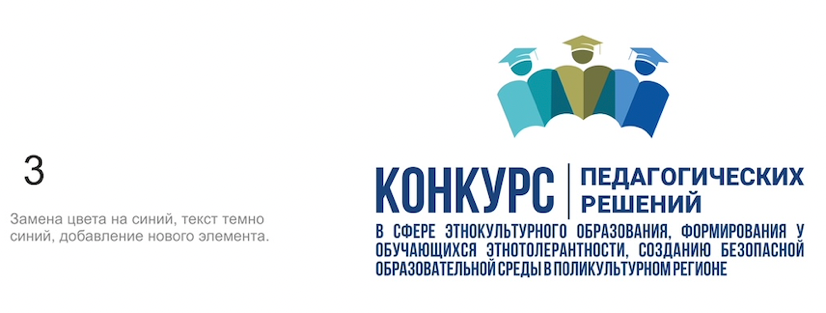 ВСЕРОССИЙСКИЙ КОНКУРС среди общеобразовательных организаций на лучшую организацию работы по этнокультурному образованию ____________________________________________________________________________________________________________________________________(название (тема конкурсной работы (образовательного проекта)___________________________________________________________________________________________________( полное название образовательнойорганизации)_________________, 2021 год(город)